Supplementary MaterialTable. 1. Summary regarding properties of each partition. Values were obtained from the GARLI (Zwickl, 2006) console output. m = number of sequences, n = number of total sites.1.1 Phylogenetic methodology	Gaps were constantly treated as missing data. Molecules were analyzed alone, in combination with morphology and behavior, or combined solely with morphology. Data were analyzed using parsimony (MP), maximum-likelihood (ML) and Bayesian methods due to the array of advantages and disadvantages of each method. Hence, a total of nine different phylogenetic constructions are presented. 	Model testing for gene partitions was implemented in jModelTest 2 (Darriba et al., 2012) to determine the most appropriate model to employ for ML and Bayesian analysis. The results are summarized in Table 2. Alignment for CO1 data included a 75th taxon: Discoelius zonalis.  D. zonalis was excluded from the primary phylogenetic analysis because only a portion of CO1 sequence was available. Akaike Information Criterion (AIC) scores were calculated to evaluate which partitioning scheme was best (Table 3). CO1 was partitioned based on codon positions, and the third nucleotide position was included in all analyses.   Table. 2. Summary of jModelTest 2 results for static alignments including Discoelius zonalis. Scores for Akaike Information Criterion (AIC) uncorrected and corrected (AICc) and Bayesian Information Criterion (BIC) are indicated along with the best model for each criterion. Parsimony – In order to construct a topology based upon the optimality criterion of maximum parsimony, the program TNT was used (Goloboff et al., 2008). The best trees were obtained by implementing a search strategy of 1000 random additions, each with 40 rounds of parsimony ratchet, 20 rounds of tree drifting and 30 rounds of fusing. Scolia verticalis was set as the outgroup. Characters labeled additive by Pickett and Carpenter (2010) were treated as additive in the simultaneous analysis. When behavior was excluded, all data were treated as non-additive. Each bootstrap replicate consisted of 10 random additions, each with 40 rounds of parsimony ratchet, 20 rounds of tree drifting and 30 rounds of fusing. Limited bootstrap replicates were done because of time constraints. Maximum Likelihood – ML analyses were performed in GARLI (Zwickl, 2006). All analyses had random starting trees. Termination conditions were enforced and the following settings used:  genthreshfortopoterm = 20000, scorethreshforterm = 0.001. The models were set as unlinked and with subset specific rates. The models implemented were: GTR+I+G for the first codon of CO1, TVM+I+G for the second codon of CO1, TPM1uf+I+G for the third codon of CO1, GTR+I+G for 28S, GTR+I+G for 16S and HKY+I+G for 12S. When adding the morphological matrix, an Mkv (Lewis, 2001) unordered model was specified to it. The modweight entry was modified for each run according to the formula: 0.0005 x (# of subsets + 1). Outgroup taxa (Table 5) were forcefully constrained. The rest of the values were left as defaults according to the configuration file templates specific to large data sets provided with GARLI (Zwickl, 2006). Several replicates were done to ensure that the best possible topology was being recovered. Sometimes suboptimal trees are produced due to searches becoming trapped in local branch length optimizations (Zwickl, 2006). For our data this was not the case; the vast majority of replicates produced topological outputs that were identical.Bayesian – Bayesian analyses were performed with MrBayes 3.2 (Huelsenbeck and Ronquist, 2001; Ronquist and Huelsenbeck, 2003; Ronquist et al., 2012). Priors were left flat and all other defaults were also unchanged unless noted. All models were unlinked using lset commands and allowed to evolve with independent rates of evolution using the command “prset ratepr=variable”, which is equivalent to the GARLI (Zwickl, 2006) “subsetspecificrates = 1” entry.  All DNA partitions were assigned the GTR+I+G model, except 12S was assigned the simpler HKY+I+G model (see justification section). Morphological data was assigned an Mkv model (Lewis, 2001) with gamma rate heterogeneity. Again, outgroups were forcefully constrained. A relative burn-in of 25% was set and 2 runs with 4 chains each were performed. All analyses were allocated 3 million generations and all reached a standard deviation of split frequencies below 0.01.	The Alignments used are included as a second supplement. This file can be viewed using notepad or Mesquite; I recommend opening with Mesquite.Table. 3. Akaike Information Criterion (AIC) scores for different partitioning schemes of CO1. LnL scores are derived from GARLI (Zwickl, 2006). The number of free parameters is represented by k. These values were obtained with inclusion of Discoelius zonalis. Brackets denote that an unlinked and separate model with subset specific rates was applied to that partition.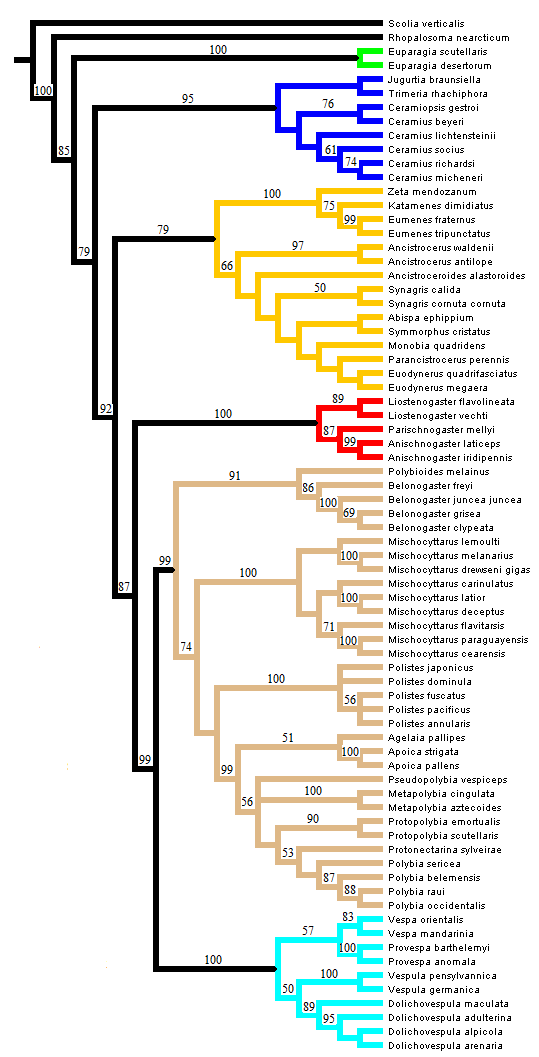 Fig. 1. Strict consensus of 6 equally parsimonious trees (L = 9415) obtained from simultaneous analysis of all molecular data, morphology and behavioral characters. Bootstrap values from 500 replicates indicated upon branches if ≥ 50. Subfamily taxa are represented by the following coloring scheme: Green = Euparagiinae; Blue = Masarinae; Red = Stenogastrinae; Orange = Eumeninae; Brown = Polistinae; Cyan = Vespinae.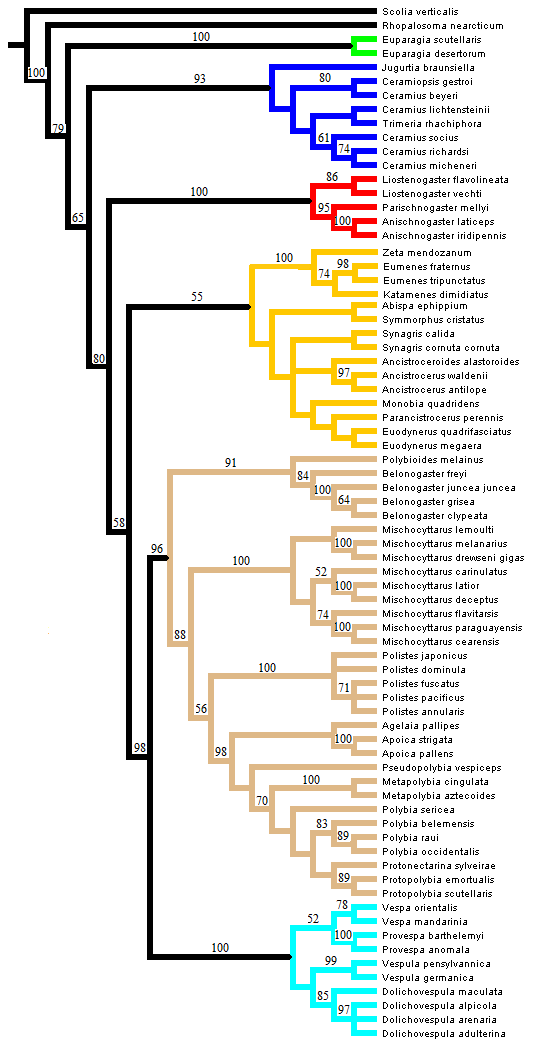 Fig. 2. Strict consensus of 6 equally parsimonious trees (L = 9271) obtained from simultaneous analysis of all molecular data, morphology but excluding behavioral characters. Bootstrap values from 100 replicates indicated upon branches if ≥ 50. Subfamily taxa are represented by the following coloring scheme: Green = Euparagiinae; Blue = Masarinae; Red = Stenogastrinae; Orange = Eumeninae; Brown = Polistinae; Cyan = Vespinae.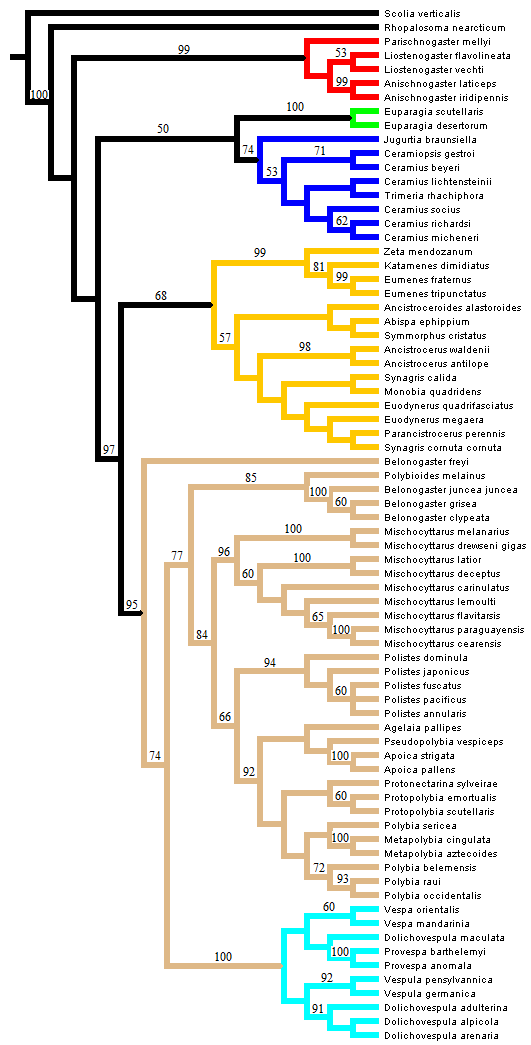 Fig. 3. Strict consensus of 2 equally parsimonious trees (L = 8610) obtained from analysis of molecular data only. Bootstrap values from 250 replicates indicated upon branches if ≥ 50. Subfamily taxa are represented by the following coloring scheme: Green = Euparagiinae; Blue = Masarinae; Red = Stenogastrinae; Orange = Eumeninae; Brown = Polistinae; Cyan = Vespinae.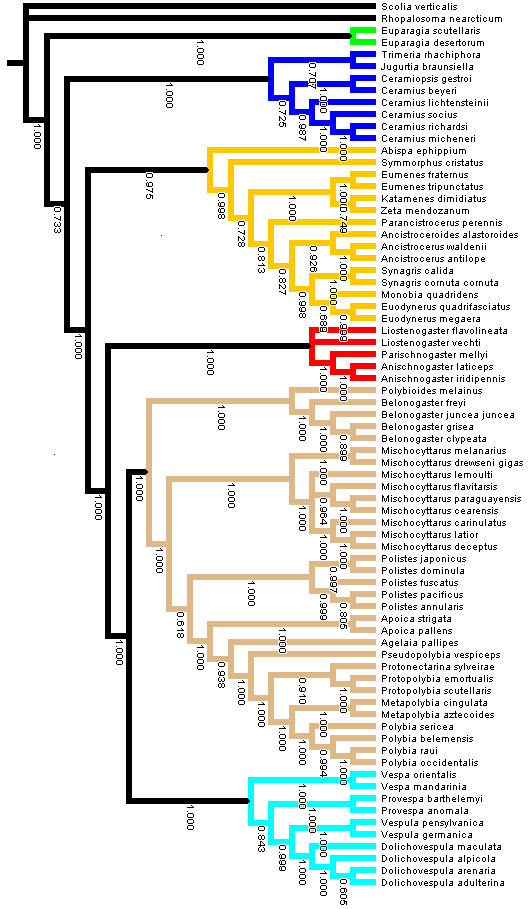 Fig. 4. Bayesian phylogeny derived from simultaneous analysis of molecules, morphology and behavior. Posterior probability (PP) indicated on branches; branches with PP below 0.5 collapsed. Subfamily taxa are represented by the following coloring scheme: Green = Euparagiinae; Blue = Masarinae; Red = Stenogastrinae; Orange = Eumeninae; Brown = Polistinae; Cyan = Vespinae.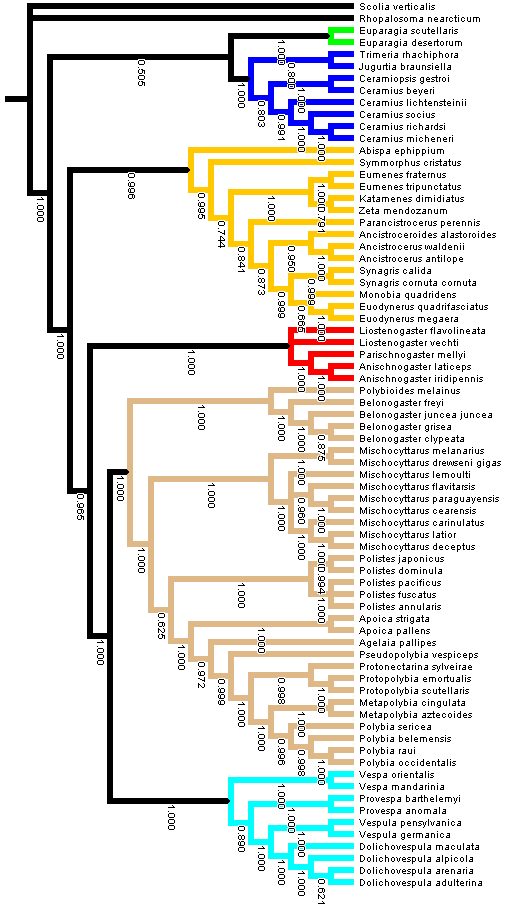 Fig. 5. Bayesian phylogeny derived from simultaneous analysis of molecules and morphology but excluding behavior. Posterior probability (PP) indicated on branches; branches with PP below 0.5 collapsed. Subfamily taxa are represented by the following coloring scheme: Green = Euparagiinae; Blue = Masarinae; Red = Stenogastrinae; Orange = Eumeninae; Brown = Polistinae; Cyan = Vespinae.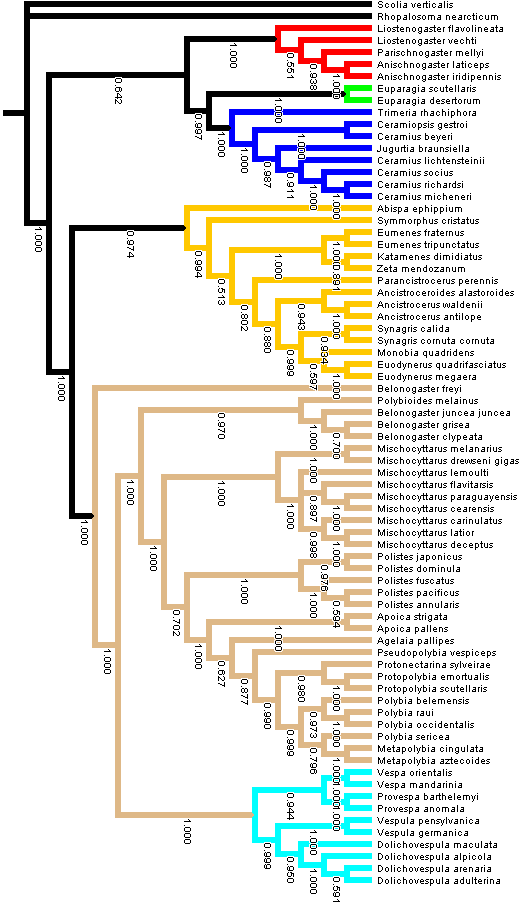 Fig. 6. Bayesian phylogeny derived from analysis of molecules alone. Posterior probability (PP) indicated on branches; branches with PP below 0.5 collapsed. Subfamily taxa are represented by the following coloring scheme: Green = Euparagiinae; Blue = Masarinae; Red = Stenogastrinae; Orange = Eumeninae; Brown = Polistinae; Cyan = Vespinae.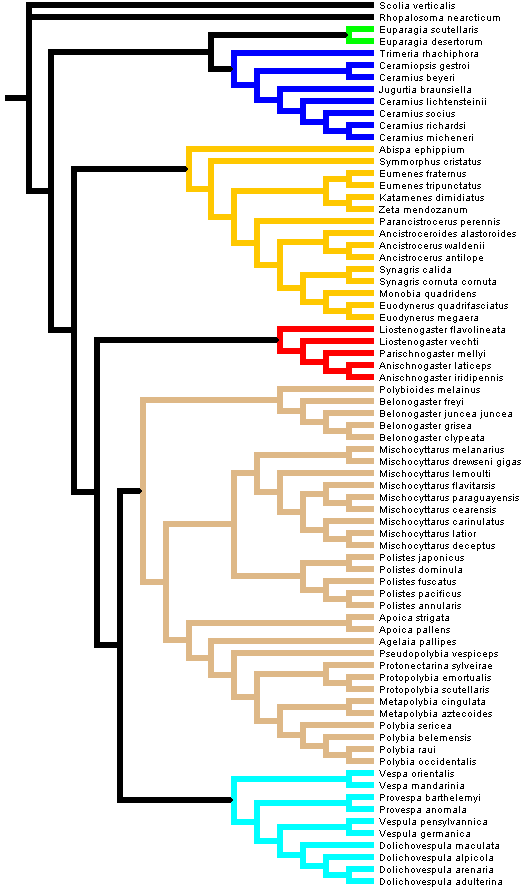 Fig. 7. Maximum likelihood tree (-ln = 42623.0886) derived from simultaneous analysis of molecules, morphology and behavior (unordered). Subfamily taxa are represented by the following coloring scheme: Green = Euparagiinae; Blue = Masarinae; Red = Stenogastrinae; Orange = Eumeninae; Brown = Polistinae; Cyan = Vespinae. 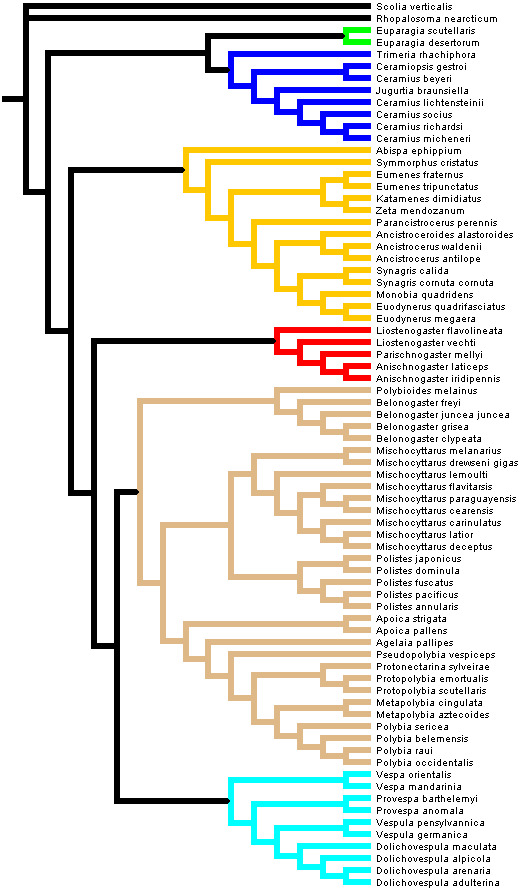 Fig. 8. Maximum likelihood tree (-ln = 41938.6760) derived from simultaneous analysis of molecules and morphology but excluding behavior (unordered). Subfamily taxa are represented by the following coloring scheme: Green = Euparagiinae; Blue = Masarinae; Red = Stenogastrinae; Orange = Eumeninae; Brown = Polistinae; Cyan = Vespinae. 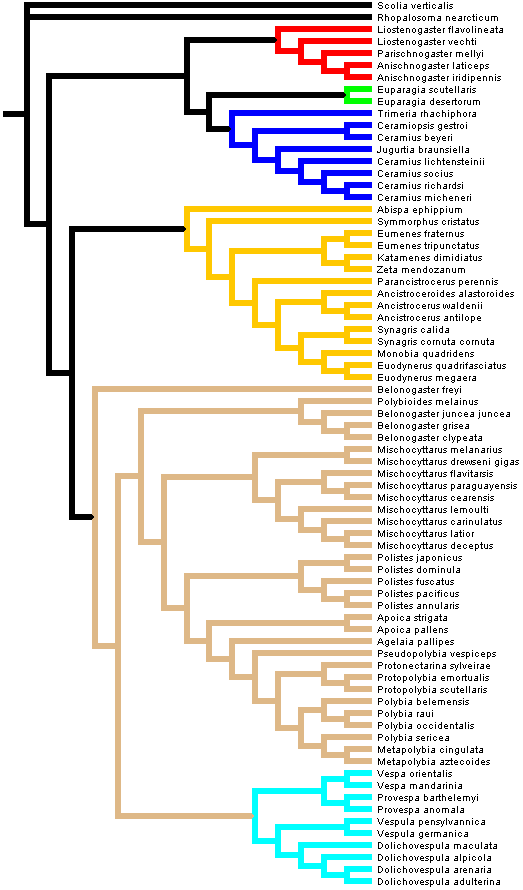 Fig. 9. Maximum likelihood tree (-ln = 38671.1889) derived from analysis of molecules only. Subfamily taxa are represented by the following coloring scheme: Green = Euparagiinae; Blue = Masarinae; Red = Stenogastrinae; Orange = Eumeninae; Brown = Polistinae; Cyan = Vespinae. Table. 4. Summary of selected relationships. Y = yes, the relationship is supported; N = no, the relationship is not supported. P.C. 2010 represents results of Pickett and Carpenter (2010). ML = Maximum Likelihood; MP = Maximum Parsimony. Bayesian posterior probabilities converted into percentages. Support values listed in the order of ML, Bayesian and MP.ML analysis on just mitochondrial DNA (mtDNA) data places B. freyi within the Eumeninae. Using only 28S data and performing an ML analysis: Belonogaster came out monophyletic; Polistinae and Vespinae were sisters. Upon BLAST searching the B. freyi 16S data I found that sequence similarity was highest with eumenine species. Also the CO1 sequence is drastically different from the other Belonogaster sequences. Thus, the odd placement of B. freyi is due to false sequence data. The result of Polistinae paraphyly should be ignored.ReferencesDarriba, D., Taboada, GL., Doallo, R. and Posada, D. 2012. jModelTest 2: more models, new heuristics and parallel computing. Nat. Methods. 9: 772.Goloboff, P.A., Farris, J.S. and Nixon, K.C. 2008. TNT, a free program for phylogenetic analysis. Cladistics. 24: 774-786.Huelsenbeck, J.P., Ronquist, F., 2001. MRBAYES: Bayesian inference of phylogenetic trees. Bioinformatics. 17: 754-755.Lewis, P.O. 2001. A likelihood approach to estimating phylogeny from discrete morphological character data. Syst. Biol. 50: 913-925.Pickett, K.M. and Carpenter, J.M. 2010. Simultaneous Analysis and the Origin of Eusociality in the Vespidae (Insecta: Hymenoptera). Arthropod Syst. Phylogeny. 68: 3-33. Ronquist, F., Huelsenbeck, J.P., 2003. MRBAYES 3: Bayesian phylogenetic inferenceunder mixed models. Bioinformatics. 19: 1572-1574.Ronquist, F., Teslenko, M., van der Mark, P., Ayres, D.L., Darling, A., Hohna, S., Larget, B., Liu, L., Suchard, M.A. and Huelsenbeck, J.P. 2012. MrBayes 3.2: Efficient Bayesian phylogenetic inference and model choice across a large model space. Syst. Biol. 61:539-542.Zwickl, D. J. 2006. Genetic algorithm approaches for the phylogenetic analysis of large biological sequence datasets under the maximum likelihood criterion. Ph.D. dissertation, The University of Texas at Austin.Gene partitionmNconstant charactersuninformative variableparsimony informativeGene partitionmNconstant charactersuninformative variableparsimony informativeCO1 (1)7453829753188CO1 (2)745384005088CO1 (3)74538775940228S691854157710717016S574342264716112S49149782447PartitionAICAICcBICAICAICcBIC28S, 69taxa/1858sites12437.8612462.9513244.84GTR+I+GGTR+I+GGTR+I+G12S, 49taxa/149sites3034.203486.293345.29TVM+I+GHKY+GHKY+I+G16S, 57taxa/434sites9489.019585.529985.43GTR+I+GGTR+I+GTVM+I+GCO1, 1614 sites 75 taxa54397.4754432.0055248.54GTR+I+GGTR+I+GGTR+I+GCO1, pos. 1 (1) 14278.9014411.4714956.38GTR+I+GGTR+I+GGTR+I+GCO1, pos. 2 (2) 5677.625808.186350.82TVM+I+GTVM+I+GTVM+I+GCO1, pos. 3 (3) 31857.6131982.2232515.54TPM1uf+I+GHKY+GHKY+GCO1, pos. 1+2 (12)20248.3720303.1621035.37GTR+I+GGTR+I+GGTR+I+GCO1 Partition SchemeGarli LnL scorekkAIC(1)(2)(3/HKY+G)-25840.487-25840.4872451728.974(12)(3/HKY+G)-25995.6977-25995.69771552021.3954(1,2,3)GTR+I+G-27025.7652-27025.76521054071.5304(1)(2)(3/TPM1uf+I+G)-25836.9048-25836.90482651725.8096RelationshipsMolecules only (ML,Bayes,MP)Simultaneous Analysis(ML,Bayes,MP)All – behavior (ML,Bayes,MP)P.C. 2010 Monophyly of…EuparagiinaeY,Y,Y (-,100,100)Y,Y,Y(-,100,100)Y,Y,Y (-,100,100)Y (100)MasarinaeY,Y,Y (-,100,74)Y,Y,Y (-,100,95)Y,Y,Y (-,100,93)Y (100)EumeninaeY,Y,Y (-,97.4,68)Y,Y,Y (-,97.5,79)Y,Y,Y (-,99.6,55)Y (100)StenogastrinaeY,Y,Y (-,100,99)Y,Y,Y(-,100,100)Y,Y,Y (-,100,100)Y (100)PolistinaeN,N,NY,Y,Y (-,100,99)Y,Y,Y (-,100,96)Y (100)VespinaeY,Y,Y (-,100,100)Y,Y,Y(-,100,100)Y,Y,Y (-,100,100)Y (100)RopalidiiniN,N,NY,Y,Y (-,100,91)Y,Y,Y (-,100,91)Y (100)MischocyttariniY,Y,Y (-,100,96)Y,Y,Y(-,100,100)Y,Y,Y (-,100,100)Y (100)EpiponiniY,Y,Y (-,100,92)Y,Y,Y (-,100,99)Y,Y,Y (-,100,98)Y (100)PolistiniY,Y,Y (-,100,94)Y,Y,Y(-,100,100)Y,Y,Y (-,100,100)Y (100)(Epiponini + Polistini)Y,Y,Y (-,70.2,66)N,Y,Y      (-,61.8, ≥50)N,Y,Y (-,62.5,56)Y (95)(Euparagiinae + Masarinae)Y,Y,Y (-,99.7,50)Y,N,N (-,-,-)Y,Y,N (-.50.5,-)N(Provespa + Vespa)Y,Y,Y(-,94.4,≥50)N,N,Y (-,-,59)N,N,Y (-,-,52)Y (98)Ceramius N,N,NN,N,NN,N,NNLiostenogasterN,N,Y (-,-,53)N,N,Y (-,-,89)N,N,Y (-,-,86)Y (99)PolybiaN,N,NY,Y,Y(-,100,≥50)Y,Y,N (-,99.6,-)NEumenes s.l.Y,Y,Y (-,100,99)Y,Y,Y(-,100,100)Y,Y,Y (-,100,100)Y (100)Social groupsN,N,NY,Y,Y (-,100,87)Y,Y,N (-,96.6,-)Y (100)TaxaGenBank Accession NumbersCOI                   28S                    16S                   12SGenBank Accession NumbersCOI                   28S                    16S                   12SGenBank Accession NumbersCOI                   28S                    16S                   12SGenBank Accession NumbersCOI                   28S                    16S                   12SGenBank Accession NumbersCOI                   28S                    16S                   12SOutgroupRhopalosoma nearcticumEU567206GQ374724N/AN/AN/AScolia verticalisGU596820EF013060N/A^N/A^GU596556EuparagiinaeEuparagia desertorumGU596821GU596726GU596598GU596598GU596509Euparagia scutellarisGU596949GU596727GU596692GU596692GU596810MasarinaeCeramiopsis gestroiGU596822GU596714GU596604GU596604GU596588Ceramius beyeriGU596825GU596715GU596603GU596603N/ACeramius lichtensteiniiGU596823GU596716N/AN/AN/ACeramius micheneriGU596824GU596717GU596602GU596602GU596504Ceramius richardsiGU596826GU596718GU596601GU596601GU596505Ceramius sociusGU596827GU596719N/AN/AGU596506Jugurtia braunsiellaGU596828GU596728GU596600GU596600GU596511Trimeria rhachiphoraGU596829GU596812GU596599GU596599GU596557EumeninaeAbispa ephippiumNC011520JF510017EU302588EU302588N/A^Ancistroceroides alastoroidesGU596832GU596703GU596687GU596687N/AAncistrocerus antilopeJN934263EF190743N/AN/AN/AAncistrocerus waldeniiGU596831GU596703GU596606GU596606N/ADiscoelius zonalisJN934345.1N/AN/AN/AN/AEumenes fraternusEU649440EF190749N/AN/AN/AEumenes tripunctatusGU596834GU596725GU596607GU596607GU596567Euodynerus megaeraEU649462EF190753N/AN/AN/AEuodynerus quadrifasciatusJN934337N/AN/AN/AN/AKatamenes dimidiatusGU596835GU596729N/AN/AGU596512Monobia quadridensGU596833GU596750GU596696GU596696GU596621Parancistrocerus perennisGU596830GU596751GU596605GU596605GU596522Symmorphus cristatusEU649667EF190750N/AN/AN/ASynagris calidaUnpbl.C + *Unpbl.CUnpbl.CUnpbl.CUnpbl.CSynagris cornuta cornutaUnpbl.CUnpbl.CUnpbl.CUnpbl.CUnpbl.CZeta mendozanumGU596836GU596818GU596608GU596608GU596561StenogastrinaeAnischnogaster iridipennisGU596837GU596705N/AN/AN/AAnischnogaster laticepsGU596838GU596706N/AN/AN/ALiostenogaster flavolineataGU596839GU596730N/A^N/A^GU596568Liostenogaster vechtiGU596840GU596731N/A^N/A^N/AParischnogaster mellyiGU596841GU596752GU596697GU596697GU596523TaxaGenBank Accession NumbersCOI                   28S                     16S                  12SGenBank Accession NumbersCOI                   28S                     16S                  12SGenBank Accession NumbersCOI                   28S                     16S                  12SGenBank Accession NumbersCOI                   28S                     16S                  12SPolistinaeAgelaia pallipesGU596948GU596702GU596686GU596571Apoica pallensGU596895GU596707GU596614N/AApoica strigataGU596897GU596709GU596616GU596572Belonogaster clypeata clypeataUnpbl.CUnpbl.CUnpbl.CUnpbl.CBelonogaster freyiUnpbl.CUnpbl.CUnpbl.CUnpbl.CBelonogaster griseaUnpbl.CUnpbl.CUnpbl.CUnpbl.CBelonogaster juncea junceaUnpbl.CUnpbl.CUnpbl.CUnpbl.CMetapolybia aztecoidesGU596903GU596732GU596622GU596589Metapolybia cingulataGU596904GU596733GU596623GU596575Mischocyttarus carinulatusGU596852GU596735GU596626GU596514Mischocyttarus cearensisGU596853GU596736GU596627GU596515Mischocyttarus deceptusGU596851GU596737GU596624GU596513Mischocyttarus drewseni gigasGU596907GU596738GU596628GU596516Mischocyttarus flavitarsisGU596908GQ374721GU596629GU596563Mischocyttarus latiorGU596909GU596740GU596630N/A^Mischocyttarus lemoultiGU596911GU596742GU596632GU596519Mischocyttarus melanariusGU596913GU596743GU596634GU596590Mischocyttarus paraguayensisGU596916GU596746GU596636N/APolistes annularisGU596854GU596754GU596639GU596524Polistes dominulaGU596870GU596769GU596651GU596549Polistes fuscatusGU596874*GU596772GU596653GU596534Polistes japonicusGU596877GU596776GU596657GU596566Polistes pacificusGU596885GU596785GU596665GU596543Polybia belemensisGU596924GU596794GU596673N/APolybia occidentalis occidentalisGU596931GU596799GU596678N/APolybia rauiGU596932GU596800GU596698N/APolybia sericeaGU596935GU596801GU596679N/APolybioides melainusGU596937N/AGU596681GU596583Protonectarina sylveiraeGU596938GU596803GU596682GU596584Protopolybia emortualisGU596939GU596804GU596683N/AProtopolybia scutellarisGU596941GU596805GU596685GU596593Pseudopolybia vespicepsGU596944GU596809GU596699GU596554VespinaeDolichovespula adulterinaUnpbl.*N/AN/AN/ADolichovespula alpicolaUnpbl.*N/AN/AN/ADolichovespula arenariaGU596847*GU596723GU596691GU596508Dolichovespula maculataGU596843GU596724GU596694N/AProvespa anomolaGU596849GU596806GU596609GU596550Provespa barthelemyi GU596850GU596807GU596610GU596551Vespa mandariniaGU596946GU596813GU596700GU596570Vespa orientalisGU596844GU596814GU596611GU596558Vespula germanicaGU596845GU596815GU596612GU596595Vespula pensylvanicaUnpbl.*N/AFJ821513N/A